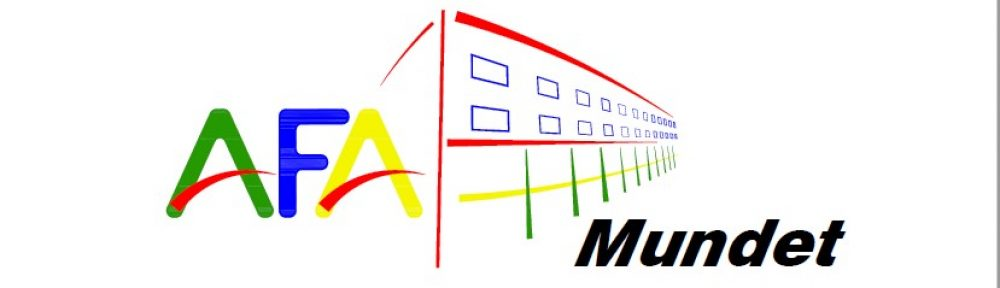 Benvolgudes famílies,Responent a la vostra demanda d’oferir extraescolars esportives us passem l’oferta d’aquestes.Començaren la primera setmana del mes de febrer. Per inscriure’s heu d’omplir la fitxa i enviar-la al correu ampa@agmundet.es abans del divendres 28 de febrer. AFA Mundet23/01/2022DillunsDimartsDimecresDijousDe 15:30 a 16:30Bàsquet15€ mensuals socis/esDe 15:30 a 16:30Futbol15€ mensuals socis/esDe 15:30 a 16:30Patinatge15€ mensuals socis/esDe 15:30 a 16:30Preparació física (rendiment esportiu)15€ mensuals socis/esDe 15:30 a 16:30Preparació física (rendiment esportiu)15€ mensuals socis/esDe 17:00 a 18:00Preparació física (rendiment esportiu)15€ mensuals socis/es